EVALUACION: HISTORIA 3°I.-Observa la imagen que simula un globo terráqueo dividido en dos partes, completa las oraciones con la palabra que corresponda: ( 2 puntos)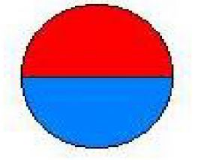 1.- El hemisferio sur este pintado de color ______________2.- El hemisferio norte está pintado de color___________________II.- Lee las preguntas y encierra la alternativa correcta. (2 puntas c/u)1.- ¿Qué son los continentes? a) Son grandes masas de aguas. b) Son pequeñas masas de agua. c) Son grandes extensiones de tierra. d) Son pequeñas extensiones de tierra.2.- ¿Con qué alternativa completarías la pregunta para que sea correcta? “En el continente de______________ se encuentra ubicado Chile”. a) Asia b) Europa c) África d) América 3.-¿Cuántos son los continentes ? a) Son 4 b) Son 5 c) Son 6 d) Son 74.-Según su tamaño. ¿Cuál es el continente más grande? a) Oceanía b) Asia c) América d) África“Son grandes masas de agua que cubren gran parte de la Tierra” 5.-La información anterior corresponde a: a) Continentes b) Ríos c) Océanos d) lagunasIII.- Completa con el nombre de los paralelos más importantes. (5  puntos)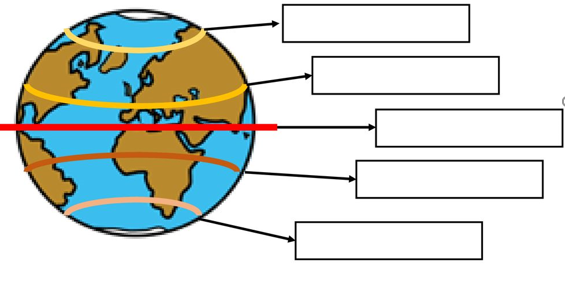 IV.- Ubica cada océano en el planisferio y escribe su nombre (5 puntos)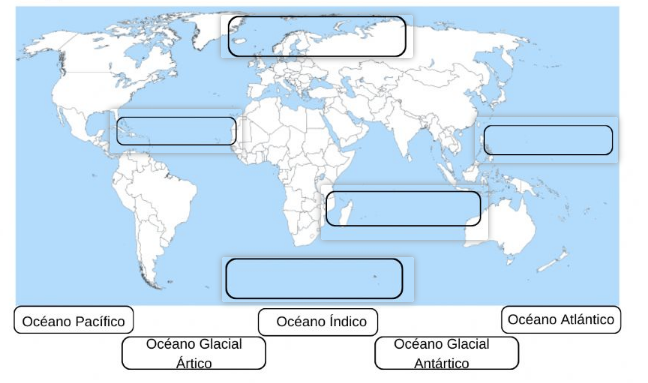 V.- Ubica en el planisferio los continentes y escribe su nombre según corresponda.(6 puntos)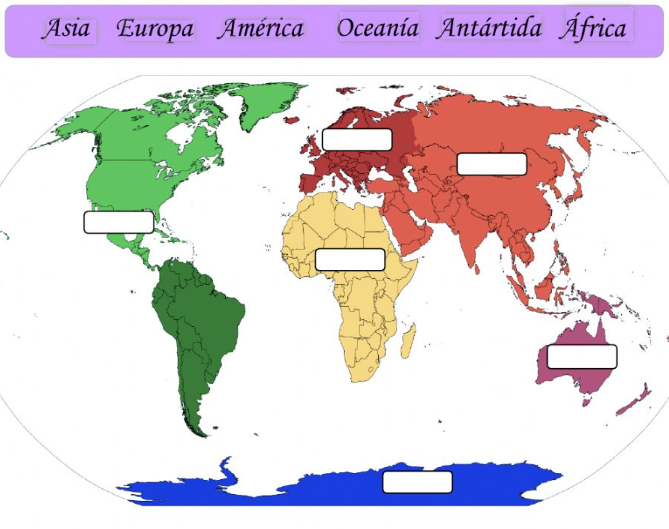 Nombre:Nombre:Fecha:Puntaje :  28 puntosNotaNotaObjetivo aprendizaje OA7 Distinguir hemisferios, círculo del Ecuador, trópicos, polos, continentes y océanos del planeta en mapas y globos terráqueos. OA8 Identificar y ubicar en mapas las principales zonas climáticas del mundo y dar ejemplos de distintos paisajes que pueden encontrarse en estas zonas y de cómo las personas han elaborado diferentes estrategias para habitarlos.Objetivo aprendizaje OA7 Distinguir hemisferios, círculo del Ecuador, trópicos, polos, continentes y océanos del planeta en mapas y globos terráqueos. OA8 Identificar y ubicar en mapas las principales zonas climáticas del mundo y dar ejemplos de distintos paisajes que pueden encontrarse en estas zonas y de cómo las personas han elaborado diferentes estrategias para habitarlos.Objetivo aprendizaje OA7 Distinguir hemisferios, círculo del Ecuador, trópicos, polos, continentes y océanos del planeta en mapas y globos terráqueos. OA8 Identificar y ubicar en mapas las principales zonas climáticas del mundo y dar ejemplos de distintos paisajes que pueden encontrarse en estas zonas y de cómo las personas han elaborado diferentes estrategias para habitarlos.Instrucciones: Lea atentamente cada una de las preguntas, y marque la respuesta que considere correcta.Instrucciones: Lea atentamente cada una de las preguntas, y marque la respuesta que considere correcta.Instrucciones: Lea atentamente cada una de las preguntas, y marque la respuesta que considere correcta.